For Questions 1-5, Match the definitions of the Ideals to a description (1 pt. each).  Write the letter next to the Number1.  Equality				A.  We vote for our representatives to make our laws2.  Liberty				B.  Every American can make it if they try3.  Democracy				C.  Guaranteed to each person 4.  Rights				D.  The condition of being Equal5.  Opportunity			E.  The ability to think, act, or do without limits.  Questions 6-7 refer to this passage from the Declaration of Independence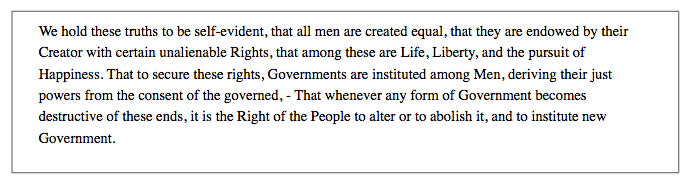 For Questions 8 – 10, Match the branch of government with a job that it does8. Legislative Branch							A.  Commander in Chief of the Military9. Executive Branch							B.  Declares if laws are unconstitutional10. Judicial Branch							C.  Makes lawsFor Questions 11-13, Match the branch of government with the job that it does11. Legislative Branch							A.  Creates Taxes					12. Executive Branch								B.  Interprets the constitution13. Judicial Branch								C.  Enforces the law						14.  How does the president check the legislative branch?A.  Appoints judgesB.  Confirms judgesC.  Veto LawD.  Hold press conferences15.  Congress (The legislative branch) can override a Veto with what majority?A.  50%B.  50%+1C.  3/4 majorityD.  2/3 majority16. Which branch checks the executive branch when it comes to nominating a judgeA.  LegislativeB.  Judicial 17.  How long do judges serve?A.  One yearB.  Four YearsC.  Two YearsD.  For life.  18.  Which branch has the power to declare war? A.  LegislativeB.  ExecutiveC.  Judicial19.  The supreme courts decisions can be overturned by the legislative or executive branch.A.  TRUEB.  FALSEFor Questions 20-24, Match up the amendment with the descriptionFor Questions 25-29, Match up the amendment with the descriptionFor Questions 30-35, Match up the amendment with the description35.  Even though African Americans were given the right to vote, southern states used which of the following to stop them from votingA.  Poll TaxesB.  Literacy TestsC.  Terrorism from the Ku Klux KlanD.  All of the AboveFor questions 36-37, look at the painting on the projector.  Write a short response on the back of the scantron in about 3-4 sentences for each question.36.  Who is gaining one of America’s ideals here? What ideal is it and where do you see the evidence from this painting?37.  Who is loosing one of America’s ideals here? What ideal is it and where do you see the evidence from this painting?  38.  Overall did America live up to its founding ideals?  Use evidence to back up your claim.  EXTRA CREDIT!39.  A student can wear a t-shirt criticizing America as long asA.  It is not too baggyB.  It is not offensiveC.  It doesn’t distract from learningD.  It is worn by Aaron Morey40.  What is it called when the government to take your property for public use (schools, parks) A.  Eminent DomainB.  Public ConfiscationC.  Public Benefit GrabD.  Reclassification 41. Mr. Bartlett was born in which state?A.  CaliforniaB.  New YorkC.  IllinoisD.  Massachusetts20.  1st Amendment21.  2nd Amendment22.  3rd  Amendment23.  4th Amdt.24.  5th Amdt.  A.  Protection against self incrimination, double jeopardyB. Right to bear armsC.  Protection from unwarranted searches and seizuresD. Freedom of Speech, Press, Assemble, Petition, ReligionE.  Protection from quartering soldiers25.  6st Amendment26.  7th Amendment27.  8th Amendment28.  9th Amdt.29.  10th Amdt.  A.  Gambling, Drug Policy, and Schools are run by the statesB.  Powers not listed in the constitution belong to the peopleC.  Trial by juries with lawsuits above $20D. Right to speedy trial and an attorneyE. No Cruel/Unusual Punishments and large fines  30.  13th Amendment31.  14th Amendment32.  15th Amendment33.  19th Amdt.34.  26th Amdt.  A. Abolished slaveryB. All born/naturalized in US are citizens, due process, and equal protectionC.  Votes for womenD. Votes for 18 year olds E. Vote cannot be denied because of skin color